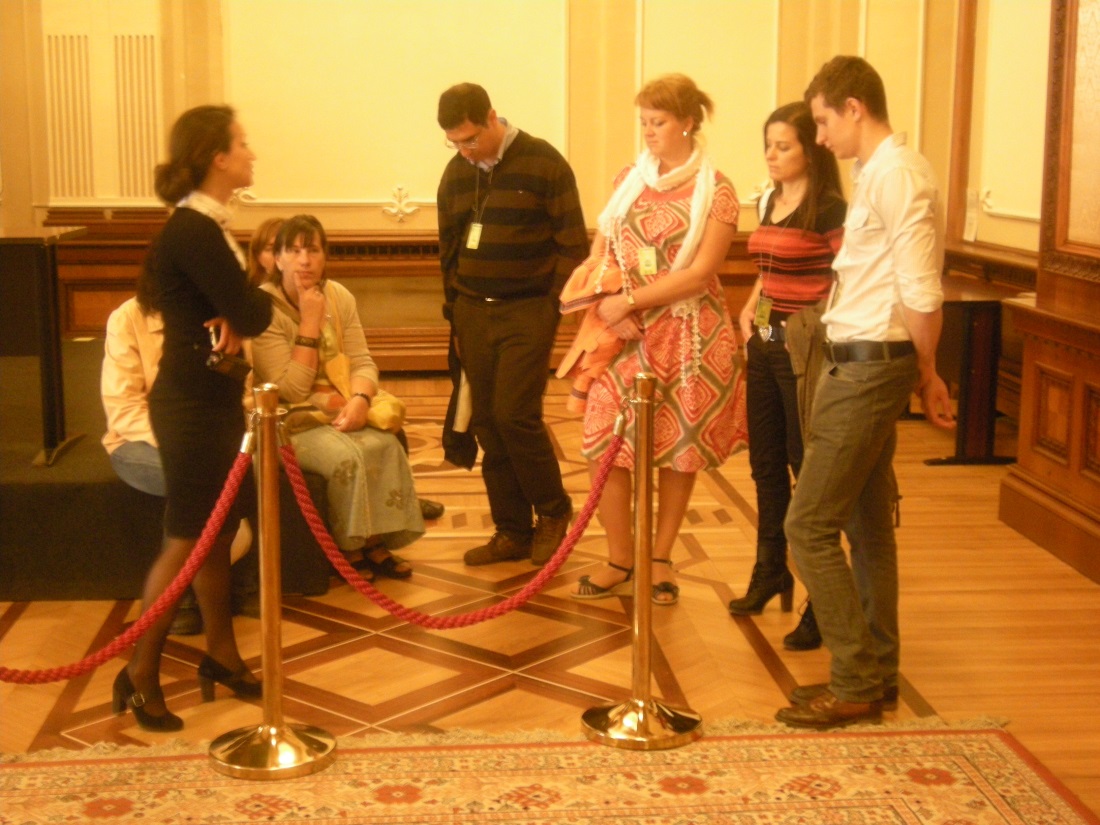 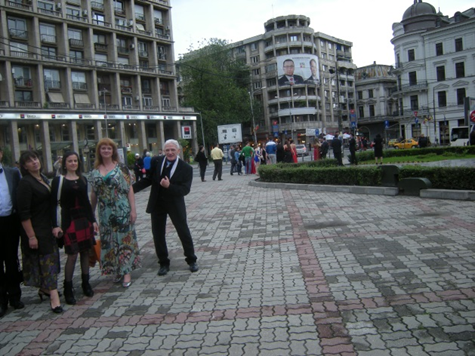 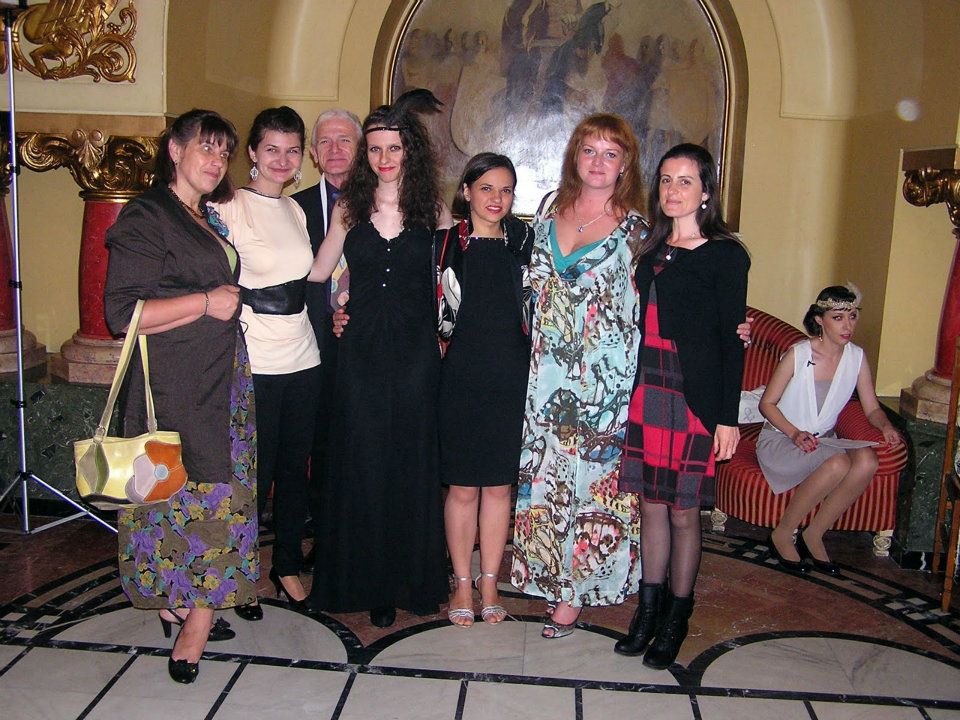 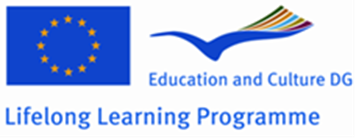 INOVATEImplement New Operating Changes for Valuing Adult Training and EducationGrundtvig darbnīcaRumānija, Bukareste, 23.-27.maijs, 2012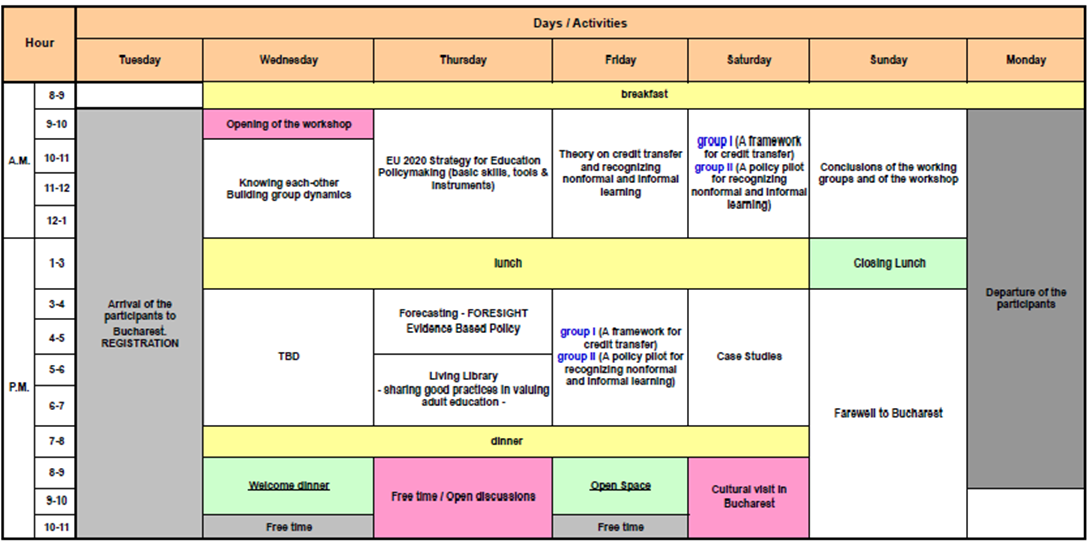 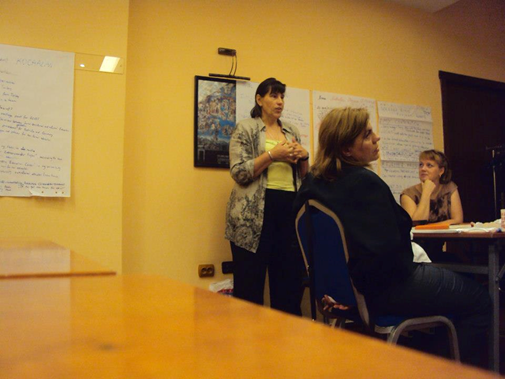 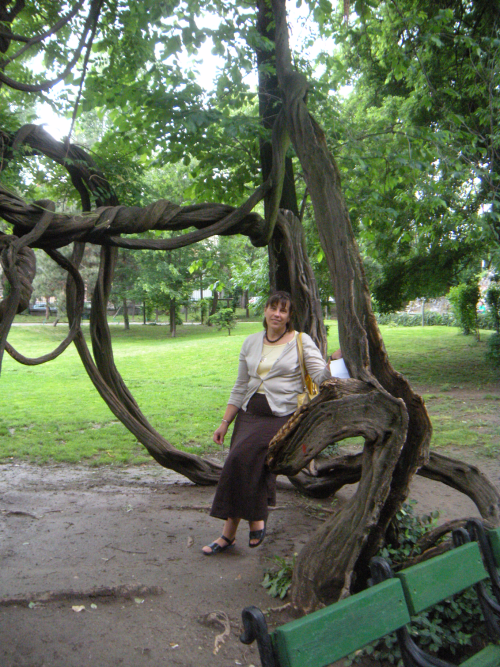 